الرقم: ...../ن.ب.ع/2022                                                                   البليدة: 22/09/2022إعلان إلى طلبة ما بعد التدرج غير الأجراءيطلب نائب العميد المكلف بالبحث العلمي والعلاقات الخارجية من طلبة ما بعد التدرج غير الأجراء ضرورة الإلتحاق بنيابة العمادة لما بعد التدرج في أقرب وقت.الجمهورية الجزائرية الديمقراطية الشعبيةPopularDemocratic Algerian Republicالجمهورية الجزائرية الديمقراطية الشعبيةPopularDemocratic Algerian Republicالجمهورية الجزائرية الديمقراطية الشعبيةPopularDemocratic Algerian Republicالجمهورية الجزائرية الديمقراطية الشعبيةPopularDemocratic Algerian Republicوزارة التعليم العالي و البحث العلميHight Education and ScientificReasearchMinistaryوزارة التعليم العالي و البحث العلميHight Education and ScientificReasearchMinistaryوزارة التعليم العالي و البحث العلميHight Education and ScientificReasearchMinistaryوزارة التعليم العالي و البحث العلميHight Education and ScientificReasearchMinistaryBlida 2 – Lounici Ali University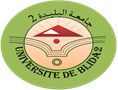 جامـــــعة البليــــــــدة 2 – لونيسي علي        Human and social science FacultyHuman and social science Facultyكلية العلوم الإنسانية و الإجتماعيةكلية العلوم الإنسانية و الإجتماعية L’Amir Khaled El djazairi L’Amir Khaled El djazairiالأمير خالد الجزائريالأمير خالد الجزائرينيابة العمادة للبحث العلمي و العلاقات الخارجيةمصلحة العلاقات الخارجيةنيابة العمادة للبحث العلمي و العلاقات الخارجيةمصلحة العلاقات الخارجيةنيابة العمادة للبحث العلمي و العلاقات الخارجيةمصلحة العلاقات الخارجيةنيابة العمادة للبحث العلمي و العلاقات الخارجيةمصلحة العلاقات الخارجية